Полугодовая работа, 10 класс                                                            1 вариант1.Флакон шампуня стоит 160 рублей. Какое наибольшее число флаконов можно     купить на 1000 рублей во время распродажи, когда скидка составляет 25%?2. Вычислите: 3. Найдите  tg α , если sinα=- и α).4.Найдите значение выражения: 5.Найдите значение выражения:  .6. Найдите сумму целых чисел, принадлежащих области значений функции .7. Решите уравнение: sin(   - х) =  -     на отрезке [;. Ответ дайте в градусах.8. Небольшой мячик бросают под острым углом  к плоской горизонтальной поверхности земли. Расстояние, которое пролетает мячик, вычисляется по формуле L= (м), где  м/с – начальная скорость мячика, а g – ускорение свободного падения (считайте g=10 м/с). При каком наименьшем значении угла (в градусах) мячик перелетит реку шириной 20 м?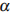 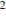 9. Упростить выражение: 10.   а) Решите уравнение         б) Укажите корни, принадлежащие отрезку .11.   Решите уравнение:   .2 вариант1.Футболка стоила 1200 рублей. После снижения цены она стала стоить 972 рубля.    На  сколько процентов была снижена цена на футболку?2. Вычислите: 3. Найдите tgα, если cosα =      и α).4.Найдите значение выражения:     .


.5. Найдите значение выражения: .6. Найдите сумму целых чисел, принадлежащих области значений функции         .7.Решите уравнение: cos (  + х) = -    на отрезке [;. Ответ дайте в градусах.8. Трактор тащит сани с силой F=80 кН, направленной под острым углом  к горизонту. Работа трактора (в килоджоулях) на участке длиной S=50 м вычисляется по формуле A=FScosα. При каком максимальном угле α (в градусах) совершeнная работа будет не менее 2000 кДж?9. Упростить выражение:.10. Решите  уравнение: 12 x- 11cos x+2=0 и найдите его корни на отрезке .11. Решите уравнение: .